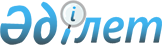 О внесении изменения в постановление акимата Майского района от 21 мая 2015 года № 156/5 "Об утверждении Положения государственного учреждения "Отдел образования Майского района"
					
			Утративший силу
			
			
		
					Постановление акимата Майского района Павлодарской области от 22 февраля 2016 года № 32/2. Зарегистрировано Департаментом юстиции Павлодарской области 15 марта 2016 года № 4996. Утратило силу постановлением акимата Майского района Павлодарской области от 3 июля 2017 года № 127/7 (вводится в действие со дня его первого официального опубликования)      Сноска. Утратило силу постановлением акимата Майского района Павлодарской области от 03.07.2017 № 127/7 (вводится в действие со дня его первого официального опубликования).

      В соответствии с Законом Республики Казахстан от 23 января 2001 года "О местном государственном управлении и самоуправлении в Республике Казахстан", Законом Республики Казахстан от 1 марта 2011 года "О государственном имуществе", Указом Президента Республики Казахстан от 29 октября 2012 года № 410 "Об утверждении Типового положения государственного органа Республики Казахстан", акимат Майского района ПОСТАНОВЛЯЕТ:

      1. Внести в постановление акимата Майского района от 21 мая 2015 года № 156/5 "Об утверждении Положения о государственном учреждении "Отдел образования Майского района" (заригистрировано в Реестре государственной регистрации нормативных правовых актов за № 4527, опубликовано 20 июня 2015 года в районной газете "Шамшырак" № 25) следующее изменение:

      В Положении о государственном учреждении "Отдел образования Майского района", утвержденном указанным постановлением:

      подпункт 3 в перечне "Коммунальные государственные казенные предприятия" исключить.

      2. Контроль за исполнением настоящего постановления возложить на курирующего заместителя акима района.

      3. Данное постановление вводится в действие со дня его первого официального опубликования.


					© 2012. РГП на ПХВ «Институт законодательства и правовой информации Республики Казахстан» Министерства юстиции Республики Казахстан
				
      Аким района

Б. Искакова
